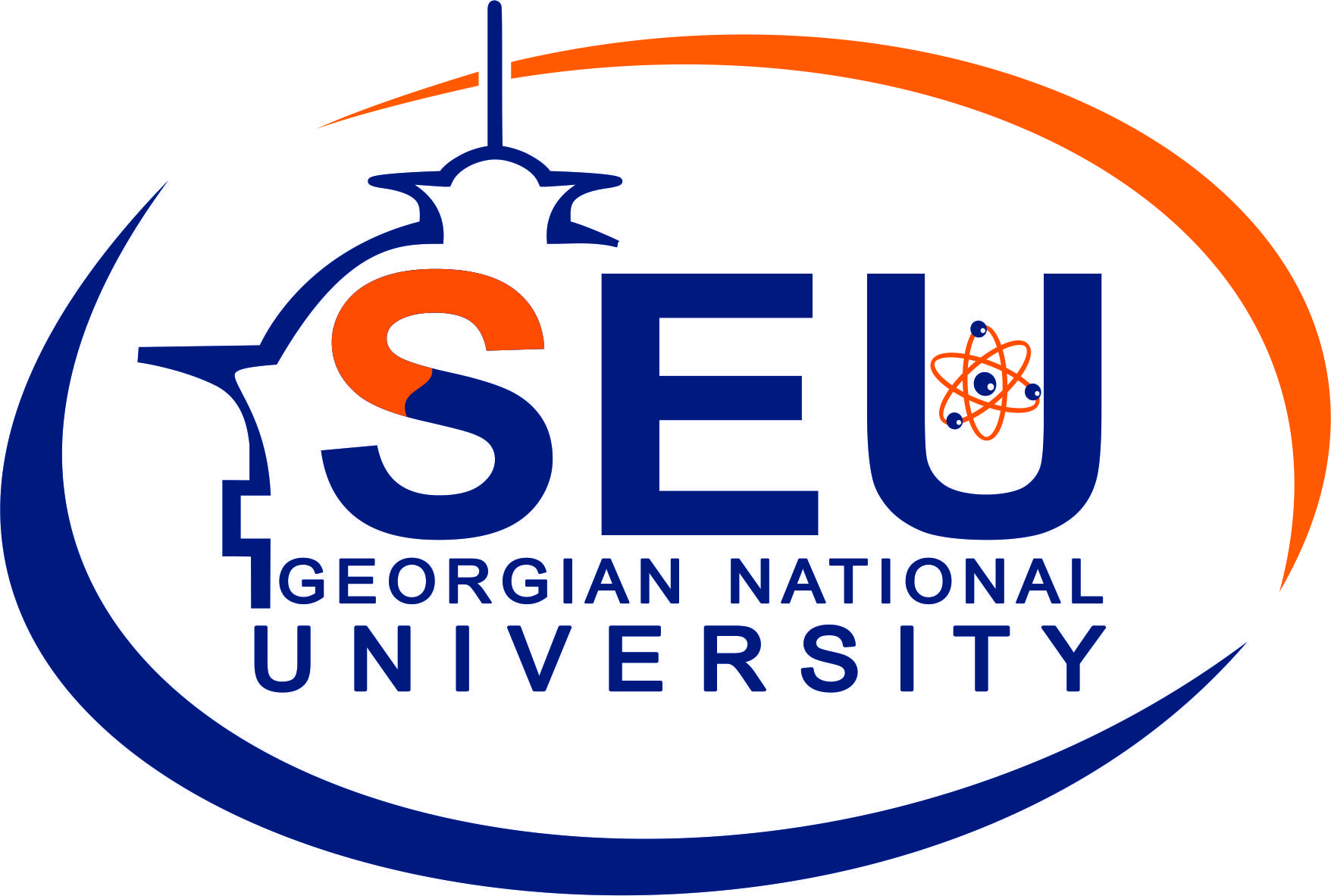 													PhotoInternational Student Application Form1. Personal details1.  Family name...........................................................................................................................................................................................2. Given names: ........................................................................................................................................................................................3. Order of names: ..................................................................................................................................................................................4. Date of birth (DD/MM/YYYY): ……………………………………………………………………..................................................................……….5. Gender:Male          Female 6. Citizenship: ..............................................................................................................................................................................................7. Country of current residence...........................................................................................................................................................2. Passport Information1. Passport Number …………………………………………………………………………………………………………………………………………………………………………………………………………………………..2. Issuing Authority ……………………………………………………………………………………………………………………………………………………………………………………………………………………………3. Date of Issue   (DD/MM/YYYY) …………………………………………………………………4. Expiration Date (DD/MM/YYYY) ……………………………………………………………………….3. Applicant Contact Details1. Phone: .....................................................................................................        2. Mobile(s): ................................................................................................................................................3. Email: ............................................................................................. …..          4. Alternative number/Email:…….......................................................................................................5. Contact Person ………………………………………………………………………………..……....................................................................................................................................................................6. Applicant’s permanent address outside Georgia: ...............................................................................................................................................................................................................................................................................................................................................................................................................................................................................................................................................................................................Post/zip code: ........................................................................Country:………..........................................................................................................................................................................................................7. Applicant’s mailing address (if different from above):............................................................................................................................................................................................................................................................................................................................................................................................................................................................................................................................................................................................ Post/zip code: ........................................................................Country:………........................................................................................................................................................................................................4. Program Commencement   	Please tick the box next to the program and semester that you are applying for: Medical Doctor Program in English	Fall Semester (October 2022)              Spring Semester (March 2023)Bachelor in Business Administration program in English 	Fall Semester (October 2022)              Spring Semester (March 2023)5. Language Proficiency 1.  Native language …………………………………………………………………………………………………………………………………………………………………2. Other languages      …………………………………………………………	FLUENT	GOOD	FAIR	POOR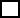      …………………………………………………………	FLUENT	GOOD	FAIR	POOR3. Knowledge of Georgian languageNONE	BASIC	POOR	FAIR  4.How do you intend to demonstrate that you have met English language proficiency requirements for the program applied?TOEFL  Indicate your registration number and test date……………………………......................…………………………………..………………IELTS Indicate the IELTS Test Report Form (TRF) number………………….......................……………………………………..………………….University Test I choose to take to take English Proficiency Test in University upon arrival 6. Academic Background Please listallsecondaryandpost-secondaryprogramsinwhichyouhave beenenrolled:ICourse/award..........................................................................................................................................................................Institution...................................................................................................................................................................................Country .....................................................Year started ................................Year completed..........................................IICourse/award..........................................................................................................................................................................Institution...................................................................................................................................................................................Country  .....................................................Year started ................................Year completed.........................................Areyoucurrentlystudying? No YesIf‘Yes’,pleaseprovidedetailsbelow.Course/ ……….................................................................................................................................................................Institution........................................................................................................................................................................Country  .............................................Year started ..............................Date results expected............................Do you wish to claim credit recognition on the basis of your previous study?  No   Yes7. Declaration and signatureI agree: •TotheUniversitycommunicatewithmeviaelectronicmeans; •TopermittheUniversitytoobtainmyacademicresultsfromotherinstitutions	Iunderstandthat: •SubmitteddocumentssupportingthisapplicationbecomethepropertyoftheUniversityandwillnotbereturnedtome; •TheUniversitymayvaryorcancelanydecisionitmakesiftheinformationIhavegivenisincorrectorincomplete; •Informationiscollectedonthisformandduringmyenrolmentis toensurestudentcompliancewiththeconditionsoftheirvisasandtheirobligationsunderGeorgian Legislation•Informationcollectedaboutmeonthisformandduringmyenrolmentcanbeprovided,incertain circumstances,totheGeorgianGovernmentanddesignated authoritiesandcanbedisclosedwithoutmyconsentwhereauthorizedorrequiredbylaw.I declare, that the information I have given in this application is correct and complete.If my application is accepted I undertake to observe university regulations and to ensure payment of fees and other liabilitiesApplicant’s signature: ...............................................................................................................................................................Date: ....................................................AnnexesPlease provide list of all documents attached..........................................................................................................................................................................................................................; ..........................pages..........................................................................................................................................................................................................................; ..........................pages..........................................................................................................................................................................................................................; ..........................pages..........................................................................................................................................................................................................................; ..........................pages..........................................................................................................................................................................................................................; ..........................pages..........................................................................................................................................................................................................................; ..........................pages..........................................................................................................................................................................................................................; ..........................pagesInstructionsfor completingandsubmittingthisformaregiven in the Appendix I entitled“Instructions forcompletingthe International StudentApplicationForm”.Topreventanyunnecessarydelaysintheprocessingofyour application,itisessentialthatyoureadandfollowthese instructions beforesendingyourapplicationtotheUniversity.	Submityourcompleted applicationformanddocumentationtoGeorgian National University SEU via email admissions@seu.edu.georto University’sauthorizedrepresentativePlease indicatein email field “subject” as follows: “Application for | program name | from | your full name |”	Appendix IInstructions for completing the Application FormThesenotescontainimportantinstructionsforapplicantswishingtocompleteandsubmitanapplicationformfortheHigher Education Program in Georgian National University SEUPersonal detailsYoumustgiveyourfamilyname(s)andgivenname(s)asshownonyourpassport.	Ifyournameappearsdifferently,wewillreservetherighttoamenditonourrecords. Ifemailingacopyofyourpassportto,pleasesendthisasaseparateattachmenttotherestofyourapplication. Please alsogive the order inwhich you want yournamesto appear on your Offer Letterand Confirmation of Enrolment.Contact Details	Apermanent addressoutside of Georgiamust be given, as well asanydifferent mailingaddress.This is requiredas partoftheproof that you satisfy the requirements of being anInternationalstudent.Thiscannotbe a PO BoxaddressYou should also specify a contact person we can contact in an emergency3. Program CommencementIt	is essential  that  you  refer  totheUniversity	website www.seu.edu.ge forthe  correct  program names,semester availability  specific  programentry  requirementsand  additional  documentation  required4. Language Proficiency TOEFL andIELTS Test results are only valid for twoyears fromthedateofthe test.Test resultsmuststill bevalid themonth yourprogramstarts	or theycannotbe accepted. Students, choosing passing the English Proficiency Test in University upon arrival, must acknowledge, that in case of failing the test, they will have to take additional courses in English Language otherwise, they will drop out from the program. Georgian language proficiency is non-obligatory. Students can take Georgian language classes during study5. Academic BackgroundYour applicationwillonlybe assessed ifit is accompanied bycertifiedcopiesofacademictranscriptsfor allofthe coursesyouhave undertakento date.	Applicants, whowanttoapply  forcredit  recognition onthebasisofpreviousstudymustapply for formal recognition of previous studyperiod totheNational Center ofEducational Quality Enhancement of Georgia.  Credit may  only  beconsidered  once   youhave provided an official statementofrecognition of the Educationaldocument/study period Applications forcreditareassessedonacase-by-casebasisandtheapplicationprocessmaytake longerifyou apply forcredit recognition.Creditsandexemptionswillberecordedonyourofficialacademictranscriptandoncegrantedcredit andexemptionscannotberescindedorremoved.6. Tuition feeThe annual Tuition fee shall be paid in one installment, in 7 days upon getting Conditional Offer Letter The tuition is not subject to VAT. Any money transfer fees for the tuition must be covered by the student.  The tuition does not include travel and living expenses, the costs of books and course materials and health insurance7.  Legal bindingSubmitted application is considered by University as an acceptance for terms of program when confirmed by conditional offer letter.An agreement between the Student and University is in force after receiving the Acceptance Letter